Sri Bhagawan Mahaveer Jain First Grade College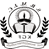 Geetha Road, Robertsonpet, Kolar Gold FieldsAccredited by NAAC with B+ GradeMechanism of internal assessment is transparent and robust in terms of frequency and variety